        В срок с 29 по 30 марта 2021 года председателем контрольно-счетного отдела муниципального образования «Можгинский район» проведена финансово-экономическая экспертиза на проект решения Совета депутатов муниципального образования «Можгинский район» о внесении изменений в решение Совета депутатов муниципального образования «Можгинский район» от 23.12.2020 года № 38.7 «О бюджете муниципального образования «Можгинский район» на 2021 год и на плановый период 2022 и 2023 годов».Финансово-экономическая экспертиза на проект решения Совета депутатов муниципального образования «Можгинский район» о внесении изменений в решение Совета депутатов муниципального образования «Можгинский район» от 23.12.2020 года № 38.7 «О бюджете муниципального образования «Можгинский район» на 2021 год и на плановый период 2022 и 2023 годов» (далее- проект Решения о бюджете района)  проведена  в соответствии со ст. 157 Бюджетного кодекса Российской Федерации,  положениями Федеральных законов от 07.02.2011г. № 6-ФЗ «Об общих принципах организации и деятельности контрольно-счетных органов субъектов Российской Федерации и муниципальных образований»  ( в ред. изменений), от 06.10.2003г. № 131-ФЗ «Об общих принципах организации местного самоуправления в Российской Федерации» с учетом внесенных изменений, Уставом муниципального образования «Можгинский район», Положением  о контрольно - счетном отделе муниципального образования «Можгинский район», утвержденным Решением Совета депутатов муниципального образования «Можгинский район» от 24.11. 2011г.  № 37.6 ( в ред. внесенных изменений), п. 2.5 плана работы контрольно-счетного отдела муниципального образования «Можгинский район») на 2021 год, утвержденного решением  районного Совета депутатов от 23.12.2020г. № 38.13, Стандарта внешнего муниципального финансового контроля «Проведение экспертно-аналитического мероприятия», утвержденного председателем контрольно-счетного отдела.Целью настоящей экспертизы является:  оценка финансово - экономических обоснований на предмет обоснованности доходной части и расходных обязательств бюджета муниципального образования «Можгинский район» на 2021 год и на плановый период 2022 и 2023 годов (далее-  бюджет района), и разработка рекомендаций для  районного  Совета депутатов   о принятии или об отказе в принятии решения об утверждении  проекта Решения о бюджете района. Предметом экспертно-аналитического мероприятия явились: решение районного Совета депутатов  от 23.12.2020 года № 38.7 «О бюджете муниципального образования «Можгинский район» на 2021 год и на плановый период 2022 и 2023 годов» (далее- Решение № 38.7), проект Решения о бюджете района с приложениями, таблица поправок, муниципальные правовые акты, материалы и документы финансово-экономических обоснований указанного проекта в части, касающейся доходной части и расходных обязательств бюджета района, Сводная бюджетная роспись, иные распорядительные документы, обосновывающие действия со средствами бюджета района.Объекты проверки:  Администрация муниципального образования «Можгинский район»,  Управление финансов Администрации муниципального образования «Можгинский район». В результате подготовки заключения установлено следующее:1. Проект Решения о бюджете  подготовлен с целью уточнения показателей доходов,  расходов и дефицита бюджета района. Внесение изменений в основном связано с уточнением объемов безвозмездных поступлений, поступивших  из бюджета Удмуртской Республики и привлечение коммерческого кредита на капитальный ремонт в учреждениях образования.Проектом Решения о бюджете района предлагается внести изменения, которые увеличивают доходы   бюджета на 2021 год в целом  на сумму 132 149,9 тыс. руб. При этом налоговые и неналоговые доходы не изменятся и останутся на прежнем уровне, не смотря на некоторые изменения. Также проектом Решения о бюджете предлагается увеличить  доходную часть на 2022 год на сумму 10 678,8 тыс.руб., на  основании  постановления   Правительства УР от 25.02.2021г. № 92 «О распределении иных межбюджетных трансфертов из бюджета Удмуртской Республики бюджетам муниципальных образований в Удмуртской Республике на финансовое обеспечение расходных обязательств муниципальных образований в Удмуртской Республике, возникающих по муниципальным контрактам на оказание услуг финансовой аренды  (лизинга) газораспределительных сетей на территории муниципальных образований в Удмуртской Республике, на 2021 год и на плановый период 2022 год».Основной причиной уточнения  бюджетных ассигнований по расходам  в сторону увеличения является изменение показателей доходной части бюджета района. Расходную часть бюджета района на 2021 год предлагается увеличить на 128 780,3 тыс. руб., в том числе увеличить бюджетные ассигнования: за счет  поступивших безвозмездных поступлений из бюджета Удмуртской Республики в виде  субвенций и субсидий, имеющих целевое назначение; за счет уменьшения собственных и целевых остатков на счете бюджета по состоянию на 01.01.2021 года; за счет прогнозируемых поступлений от юридических и физических лиц на реализацию проектов инициативного бюджетирования «Наше село» и привлечения коммерческого кредита.Из проведенного анализа в разрезе муниципальных программ в связи с предложенными изменениями будет наблюдаться увеличение бюджетных ассигнований по пяти муниципальным программам и по одной уменьшение.Решением № 38.7  бюджет района установлен бездефицитным. В связи с вносимыми изменениями в феврале 2021 года дефицит бюджета района установлен в размере 25 986,1 тыс. руб. Данным проектом Решения о бюджете района предлагается установить дефицит района в сумме 22 616,5 тыс.руб., т.е. дефицит уменьшится на сумму 3 369,6 тыс.руб., или составит 9,1 % утвержденного общего годового объема доходов бюджета района  без учета утвержденного объема безвозмездных поступлений и (или) поступлений налоговых доходов по дополнительным нормативам отчислений, т.е.  не превысил требования,  установленные п. 3 ст. 92.1 БК РФ. В соответствии со ст. 96 БК РФ в составе источников финансирования дефицита бюджета определено  уменьшение  остатков  средств на счете бюджета района по состоянию на  01.01.2021г.  в размере 17 746,7 тыс.руб.,  уменьшение целевых остатков на начало года в сумме 269,8 тыс.руб. и  получение коммерческого кредита в размере 4 600,0 тыс.руб.На плановый период 2022 год  дефицит бюджета не прогнозируется, т.к. спрогнозированный ранее дефицит в сумме 10 678,8 тыс.руб., уточнен (за счет восстановления доходов из бюджета УР за оказание услуг финансовой аренды (лизинга) газораспределительных сетей) (изменения в подпункт 3 п.2 ст. 1 Решения № 38.7).Соответственно предлагается увеличить объем верхнего предела муниципального внутреннего долга муниципального образования «Можгинский район» на 1 января 2022 года и на 1 января 2023 года в сумме по  40 900 тыс.руб. ежегодно к 36 300 тыс. руб.2. В ходе проведения экспертизы установлено, что данные изменения и перераспределения Управлением финансов  произведены с учетом  приказов Минфина России: от 06.06.2019г. № 85н «О Порядке формирования и применения кодов бюджетной классификации Российской Федерации, их структуре и принципах назначения» (в ред. изменений); от 29.11.2017г. № 209н «Об утверждении Порядка применения классификации операций сектора государственного управления», в ред. изменений.  3. Структура проекта Решения о бюджете соответствует требованиям бюджетного законодательства.  Нормативные документы Удмуртской Республики, явившиеся основанием для  составления проекта Решения о бюджете (нормативно-правовые акты Правительства Удмуртской Республики, органов местного самоуправления) в полном объеме представлены для проведения экспертизы. 4. Замечания финансово-экономического характера отсутствуют.В целях соблюдения основных принципов бюджетной системы определяющих, что  при исполнении бюджета участники бюджетного процесса в рамках установленных им бюджетных полномочий и поставленных перед ними задач должны исходить из: необходимости достижения заданных результатов с использованием наименьшего объема средств;  обеспечения реалистичности доходов и расходов бюджета; адресности и целевого характера бюджетных средств,  и учитывая, что Управлением финансов  данные изменения финансового обеспечения обоснованы и реалистичны,  соответствует требованиям Бюджетного кодекса Российской Федерации, нормативно-правовым актам Удмуртской Республики и муниципальным правовым актам органов местного самоуправления,   контрольно-счетный отдел предлагает  районному Совету депутатов принять к рассмотрению   проект Решения о внесении изменений в Решение районного Совета депутатов от 23.12.2020г.  № 38.7 «О бюджете муниципального образования «Можгинский район» на 2021 год и на плановый период 2022 и 2023 годов»  в  предложенной редакции.  Представление по результатам экспертно-аналитического мероприятия не направлялось.исп. председатель  КСО Т.А. Пантелеева.02.04.2021г.КОНТРОЛЬНО-СЧЕТНЫЙ ОТДЕЛ
МУНИЦИПАЛЬНОГО ОБРАЗОВАНИЯ «МОЖГИНСКИЙ РАЙОН»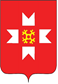 «МОЖГА  ЁРОС»МУНИЦИПАЛ  КЫЛДЫТЭЛЭН ЭСКЕРОНЪЯНО ЛЫДЪЯНЪЯ  ЁЗЭТЭЗ